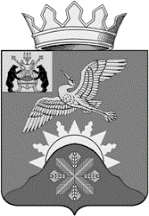 Российская ФедерацияНовгородская областьДУМА Батецкого муниципального районаР Е Ш Е Н И ЕОб утверждении Положения о залоговом фонде Батецкого муниципального районаПринято Думой Батецкого муниципального района 28 октября 2014 годаВ соответствии с Гражданским кодексом Российской Федерации, Федеральным законом от 06.10.2003 N 131-ОЗ "Об общих принципах организации местного самоуправления в Российской Федерации", Дума Батецкого муниципального районаРЕШИЛА:1. Утвердить прилагаемое Положение о залоговом фонде Батецкого муниципального района.2. Утвердить прилагаемый Перечень объектов залогового фонда Батецкого муниципального района.3. Решение вступает в силу со дня, следующего за днем его официального опубликования.4. Опубликовать настоящее решение в муниципальной газете "Батецкий вестник и разместить на официальном сайте Администрации муниципального района в информационно-телекоммуникационной сети "Интернет".п. Батецкий29 октября 2014 года№ 308-РД                                                                                                            Утверждено                                                                                                            решением Думы Батецкого                                                                                                                муниципального района                                                                                                                    от 29.10.2014 №308-РДПОЛОЖЕНИЕо залоговом фонде Батецкого муниципального района1. Общие положенияНастоящее Положение разработано на основе Гражданского кодекса Российской Федерации, Федерального закона от 06.10.2003 N 131-ФЗ "Об общих принципах организации местного самоуправления в Российской Федерации, и определяет принципы формирования залогового фонда Батецкого муниципального района, а также порядок и условия его использования.2. Основные понятияДля целей настоящего Положения используются следующие основные понятия:залоговый фонд - совокупность имущества казны Батецкого муниципального района, обеспечивающего залогом исполнение обязательств заемщика перед кредиторами либо лизингополучателя перед лизингодателями;залогодатель - Батецкий муниципальный район в лице Администрации Батецкого муниципального района;объекты залогового фонда Батецкого муниципального района - имущество казны Батецкого муниципального района, в отношении которого принято решение о включении в залоговый фонд Батецкого муниципального района;залогодержатель - кредитор (заимодавец) - банк (некоммерческая организация), предоставивший заемные средства должнику; инвестор, подписавший договор о предоставлении инвестиций с муниципальным районом или основной договор о предоставлении инвестиций с предприятием-заемщиком, получателем инвестиций по инвестиционному проекту и договор (соглашение) об обязательствах муниципального района, содержащий условия об обеспечении исполнения обязательств залогом одного (или нескольких) из объектов залогового фонда;заемщик, лизингополучатель - организация, индивидуальный предприниматель, являющиеся сельскохозяйственным товаропроизводителем; организация, осуществляющая товарное рыбоводство; организация, осуществляющая первичную и последующую (промышленную) переработку сельскохозяйственной продукции; организация, осуществляющая производство комбикормов или кормовых добавок; организация, осуществляющая функции застройщика, обязующаяся в установленные разрешением на строительство сроки обеспечить ввод в эксплуатацию многоквартирных домов, приостановленных строительством, строящихся с долевым участием граждан; организация осуществляющая функции застройщика, обязующаяся обеспечить жилыми помещениями в своих многоквартирных домах граждан, ранее заключивших договоры о долевом участии в строительстве многоквартирного дома с другим застройщиком, приостановившим строительство;сельскохозяйственный товаропроизводитель - организация, индивидуальный предприниматель, осуществляющие производство сельскохозяйственной продукции, ее первичную и последующую (промышленную) переработку (в том числе на арендованных основных средствах) в соответствии с Перечнем, утверждаемым Правительством Российской Федерации, и реализацию этой продукции при условии, что в доходе указанных сельскохозяйственных товаропроизводителей от реализации товаров (работ, услуг) доля дохода от реализации этой продукции составляет не менее чем семьдесят процентов за календарный год;крестьянское (фермерское) хозяйство, созданное в соответствии с Федеральным законом от 11 июня 2003 года N 74-ФЗ "О крестьянском (фермерском) хозяйстве";сельскохозяйственный потребительский кооператив (перерабатывающий, сбытовой (торговый), обслуживающий (в том числе кредитный), снабженческий, заготовительный), созданный в соответствии с Федеральным законом от 8 декабря 1995 года N 193-ФЗ "О сельскохозяйственной кооперации", у которого доля доходов от реализации сельскохозяйственной продукции собственного производства членов данного кооператива, включая продукцию первичной переработки, произведенную данным кооперативом из сельскохозяйственного сырья собственного производства членов этого кооператива, а также от выполненных работ (услуг) для членов данного кооператива составляет в общем доходе от реализации товаров (работ, услуг) не менее чем семьдесят процентов;реестр объектов залогового фонда Батецкого муниципального района - информационная система, представляющая собой базу определенных настоящим Положением данных об имуществе казны Батецкого муниципального района, обеспечивающим залогом исполнение обязательств заемщика перед кредиторами либо лизингополучателя перед лизингодателями.3. Цели создания залогового фонда Батецкого муниципального районаЗалоговый фонд Батецкого муниципального района формируется и используется в целях создания дополнительных возможностей обеспечения обязательств по кредитам и лизинговым операциям:1. сельскохозяйственными товаропроизводителями на:строительство, реконструкцию и модернизацию животноводческих комплексов (ферм) и объектов животноводства и кормопроизводства, хранилищ картофеля, овощей и фруктов;приобретение сельскохозяйственных животных, сельскохозяйственной техники, оборудования для животноводства, птицеводства и переработки сельскохозяйственной продукции;закупку горюче-смазочных материалов, запасных частей и материалов для ремонта сельскохозяйственной техники, минеральных удобрений, средств защиты растений, кормов, ветеринарных препаратов и других материальных ресурсов для проведения сезонных работ;2. организациями, осуществляющими товарное рыбоводство, на строительство, реконструкцию и модернизацию комплексов по осуществлению товарного рыбоводства, а также на закупку племенного материала рыб, техники и оборудования для товарного рыбоводства;3. организациями, осуществляющими переработку сельскохозяйственной продукции на строительство, реконструкцию и модернизацию объектов по переработке сельскохозяйственной продукции; 4. организациями, осуществляющими производство комбикормов или кормовых добавок, на строительство, реконструкцию и модернизацию объектов кормопроизводства;5. организациями, осуществляющими функции застройщика, в целях ввода в эксплуатацию в установленные разрешением на строительство сроки многоквартирных домов, приостановленных строительством, строящихся с долевым участием граждан;6 организациями, осуществляющими функции застройщика, в целях обеспечения жилыми помещениями в своих многоквартирных домах граждан, ранее заключивших договоры о долевом участии в строительстве многоквартирного дома с другим застройщиком, приостановившим строительство;7. ресурсоснабжающими организациями на обеспечение населения области холодным водоснабжением и горячим водоснабжением, водоотведением, отоплением (теплоснабжением, в том числе поставками твердого топлива при наличии печного отопления).4. Состав залогового фонда и управление залоговым фондом Батецкого муниципального района1. Решение о включении имущества казны Батецкого муниципального района в залоговый фонд Батецкого муниципального района принимает Администрация Батецкого муниципального района.2. Управление залоговым фондом Батецкого муниципального района осуществляет Администрации Батецкого муниципального района: заключает с кредитной организацией и заемщиком либо с лизингодателем и лизингополучателем трехсторонние договоры о залоге с правом регрессного требования к заемщику либо лизингополучателю на основании принимаемого Администрацией Батецкого муниципального района решения о предоставлении объектов залогового фонда Батецкого муниципального района в залог для обеспечения обязательств заемщика либо лизингополучателя перед кредиторами, либо лизингодателями с учетом требований настоящего Положения;выступает в качестве истца и ответчика в арбитражных судах по всем вопросам, связанным с исполнением договоров о залоге;осуществляет иные полномочия по управлению залоговым фондом Батецкого муниципального района в соответствии с действующим законодательством.3. Формирование и ведение реестра объектов залогового фонда Батецкого муниципального района осуществляет комитет экономики Администрации муниципального района (далее комитет). В реестре объектов залогового фонда содержится следующая информация: наименование объекта;балансовая стоимость объекта;основные физические характеристики объекта;причины, служащие основанием обременения данного объекта;Комитет организует проведение оценки объектов залогового фонда Батецкого муниципального района.4. Залоговый фонд формируется из отдельных объектов недвижимого или движимого имущества, находящегося в муниципальной собственности Батецкого муниципального района. Залоговый фонд может включать в себя объекты недвижимости, права владения, пользования или распоряжения земельными участками, ценные бумаги.5. В залоговый фонд не передаются:памятники истории и культуры;комплексы, имеющие природоохранное, экологическое, генетическое, научно-рекреационное значение;природные зеленые зоны, в том числе лесопарковые защитные пояса;особо охраняемые территории;иное имущество, изъятое из оборота.6. При отборе имущества для формирования залогового фонда необходимо наличие документов, характеризующих объекты недвижимого имущества:правоустанавливающие документы с удостоверением о произведенной государственной регистрации прав;технический паспорт;сведения о наличии либо об отсутствии обременений на данный объект;отчет об оценке объекта недвижимости.7. Перечень объектов залогового фонда утверждается решением Думы Батецкого муниципального района по представлению Администрации муниципального района. Изменения в состав залогового фонда могут вноситься по мере необходимости по представлению Администрации муниципального района (согласно приложению №1).5. Оценка и страхование залогового фонда1. Оценка объектов залогового фонда осуществляется в соответствии с законодательством об оценочной деятельности.2. Первоначальная оценка объектов залогового фонда производится при внесении их в состав залогового фонда за счет средств бюджета муниципального района. Повторная оценка объектов залогового фонда производится в случае заключения договора о залоге по истечении одного года с даты первоначальной оценки.3. Страхование муниципального имущества, заложенного по договору о залоге, осуществляется в соответствии с условиями договора о залоге.6. Порядок предоставления объектов залогового фонда Батецкого муниципального района в залог для обеспечения обязательств заемщика перед кредиторами1. Решение о предоставлении объектов залогового фонда Батецкого муниципального района в залог для обеспечения исполнения обязательств заемщика перед кредиторами либо лизингополучателя перед лизингодателями или отказе в таком предоставлении принимается Главой администрации Батецкого муниципального района на основании мотивированного представления органа, уполномоченного Администрацией Батецкого муниципального района в сфере агропромышленного комплекса, сельского хозяйства и продовольствия района, или органа, уполномоченного Администрацией Батецкого муниципального района в сфере строительства и дорожного хозяйства, жилищно-коммунального хозяйства, энергосбережения и повышения энергетической эффективности, топливно-энергетического комплекса, или органа, уполномоченного Администрацией Батецкого муниципального района в сфере промышленности, экономики и коммерческой деятельности района.2. Форма заявки заемщика либо лизингополучателя, перечень прилагаемых к заявке документов, а также порядок подачи и рассмотрения таких заявок устанавливаются Правительством Новгородской области (Постановление Администрации Новгородской области от 19.09.2008 №313 "Об утверждении Порядка подачи и рассмотрения заявок заемщиков либо лизингополучателей на предоставление в залог объектов залогового фонда Новгородской области").3. Объекты залогового фонда Батецкого муниципального района не могут обеспечивать залогом обязательства заемщика перед кредиторами либо лизингополучателя перед лизингодателями в следующих случаях:наличие у заемщика либо лизингополучателя просроченной задолженности по денежным обязательствам перед Батецкого муниципальным районом, по обязательным платежам в бюджеты бюджетной системы Российской Федерации;проведение в отношении заемщика либо лизингополучателя реорганизации, ликвидации;наличие решения арбитражного суда о признании заемщика либо лизингополучателя банкротом и об открытии конкурсного производства;административное приостановление деятельности заемщика либо лизингополучателя в порядке, предусмотренном Кодексом Российской Федерации об административных правонарушениях, на день рассмотрения его заявки;объем обеспечиваемого залогом кредита либо предмета лизинга составляет менее трехсот тысяч рублей.3.1. Объем обеспечения объектами залогового фонда Батецкого муниципального района получаемого заемщиком кредита либо лизингополучателем предмета лизинга составляет не менее трехсот тысяч рублей и не более пятидесяти миллионов рублей.4. Основаниями для отказа заемщику либо лизингополучателю в рассмотрении его заявки являются:непредставление или предоставление неполного перечня документов, установленного Правительством Новгородской области от 19.09.2008 № 313 "Об утверждении Порядка подачи и рассмотрения заявок заемщиков либо лизингополучателей на предоставление в залог объектов залогового фонда Новгородской области";несоблюдение установленной Правительством Новгородской области формы заявки;несоблюдение условий, установленных частями 3 и 3-1 настоящего пункта;отсутствие в залоговом фонде Батецкого муниципального района имущества, необходимого для обеспечения обязательств заемщика либо лизингополучателя.7. Оценка и страхование объектов залогового фонда Батецкого муниципального районаОценка и страхование объектов залогового фонда Батецкого муниципального района осуществляются в соответствии с действующим законодательством.8. Контроль за использованием залогового фондаКонтроль за целевым использованием залогового фонда осуществляется Думой Батецкого муниципального района и Администрацией Батецкого муниципального района в соответствии с их компетенцией.Приложение№1Утвержденрешением Думы Батецкогомуниципального районаот 29.10.2014 2014 №308-РДПЕРЕЧЕНЬОБЪЕКТОВ ЗАЛОГОВОГО ФОНДА БАТЕЦКОГО МУНИЦИПАЛЬНОГОРАЙОНА ПО СОСТОЯНИЮ НА 1 АВГУСТА 2014 ГОДА--------------------------------<*> В настоящее время поданы документы на государственную регистрацию объектов недвижимости.<**> Рыночная оценка будет произведена по мере поступления заявлений от соискателей.Глава Батецкого муниципального района                                      В.Н.ИвановПредседатель Думы Батецкого         муниципального района                                      О.П.Семенов N п/пНаименованиеобъектаАдрес местанахожденияПлощадь,кв.мГодприобретенияСтоимость объектов залогового фонда(тыс. руб.)Стоимость объектов залогового фонда(тыс. руб.)Номерсвидетельствао государственнойрегистрации<*>Наличиеобременения и срококончанияобременения  N п/пНаименованиеобъектаАдрес местанахожденияПлощадь,кв.мГодприобретенияБалан-соваяиликадастроваястоимостьРыночнаястоимость<**>Номерсвидетельствао государственнойрегистрации<*>Наличиеобременения и срококончанияобременения  1         2                3            4      5       6        7          8            9      1. Здание зерносклада Новгородская область, Батецкий район, Передольское сельское поселение, д.Большое Войново437,71989245,3-53-АА № 139099-2.Скотный дворНовгородская область, Батецкий район, Передольское сельское поселение, д.Мелковичи961,91986769,9-53-АБ № 026602-3.Встроенное помещениеНовгородская область, Батецкий район, Передольское сельское поселение, д.Мелковичи, ул. Центральная, д.34113,81971530,7-53-АА № 013092-4.Встроенное помещениеНовгородская область, Батецкий район, Мойкинское сельское поселение, д.Воронино, д.3137,41977258,1-53-АА №255113-5.Земельный участокНовгородская область, Батецкий район, Передольское сельское поселение у д.Мелковичи14219--53-АА №254527-      ИТОГО              x         15769,8    x          x            x      